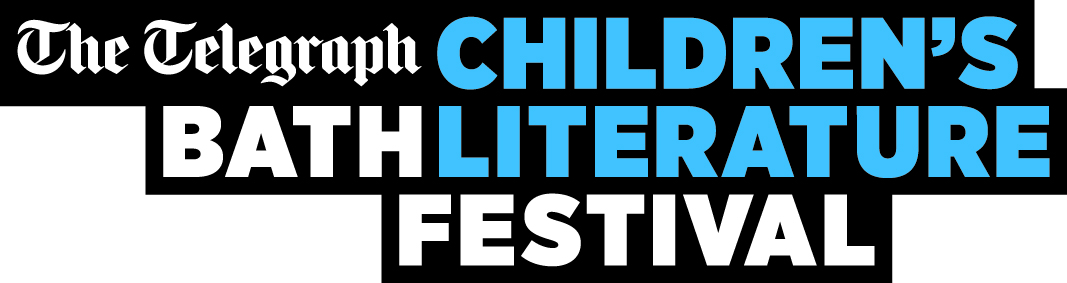 DateLibraryEventTimeAgeCostSaturday
12.7.14All LibrariesLaunch of the Summer Reading Challenge 2014 – Mythical Maze When library open4-11FreeSaturday 12.7.14Midsomer Norton LibraryChildren’s Author David Almond *10.30 -11.15All agesFreeSaturday12.7.14Bath Central LibraryChildren’s Author David Almond *14.00 -14.45All AgesFreeSaturday12.7.14Moorland Rd LibraryMythical Creatures Face Painting with Chloe10.00 -12.00AnyFreeSaturday
12.7.14Keynsham LibraryMythical Mask Making with Xeena10.00-12.003+yrsFreeTuesday
29.7.14Bath Central LibraryMythical Mask Making with Xeena11.00-12.003+yrsFreeFriday1.8.14Radstock LibraryDino Hunt  - interactive dance and drama dinosaur hunt with Aviva from Fidgety Feet10.30-11.152-7yrsFreeThursday 7.8.14Paulton LibraryMythical Mask Making with Xeena14.00-16.003+yrsFreeSaturday
9.8.14Keynsham LibraryMythical Creatures Face Painting with Chloe10.00-12.00AnyFreeTuesday
12.8.14Bath Central LibraryDino Hunt  - interactive dance and drama dinosaur hunt with Aviva from Fidgety Feet11.00-11.452-7yrsFreeWednesday13.8.14Keynsham LibraryDino Hunt  - interactive dance and drama dinosaur hunt with Aviva from Fidgety Feet10.00-10.452-7yrsFreeWednesday13.8.14Bath Central LibraryZoolab-  come and see live creepy crawlies and handle mini beasts11.00-12.005yrs+£2.50**Wednesday13.8.14Midsomer Norton LibraryZoolab- come and see live creepy crawlies and handle mini beasts15.00-16.005yrs+£2.50**Thursday14.8.14Bath Central LibraryMythical Stories from other lands10.00 -11.00All agesFreeWednesday20.8.14Bath Central LibraryZoolab- come and see live creepy crawlies and handle mini beasts11.00-12.005yrs+£2.50**Wednesday20.8.14Weston Branch LibraryZoolab- come and see live creepy crawlies and handle mini beasts15.00-16.005yrs+£2.50**